Parking PassWinter Escape2021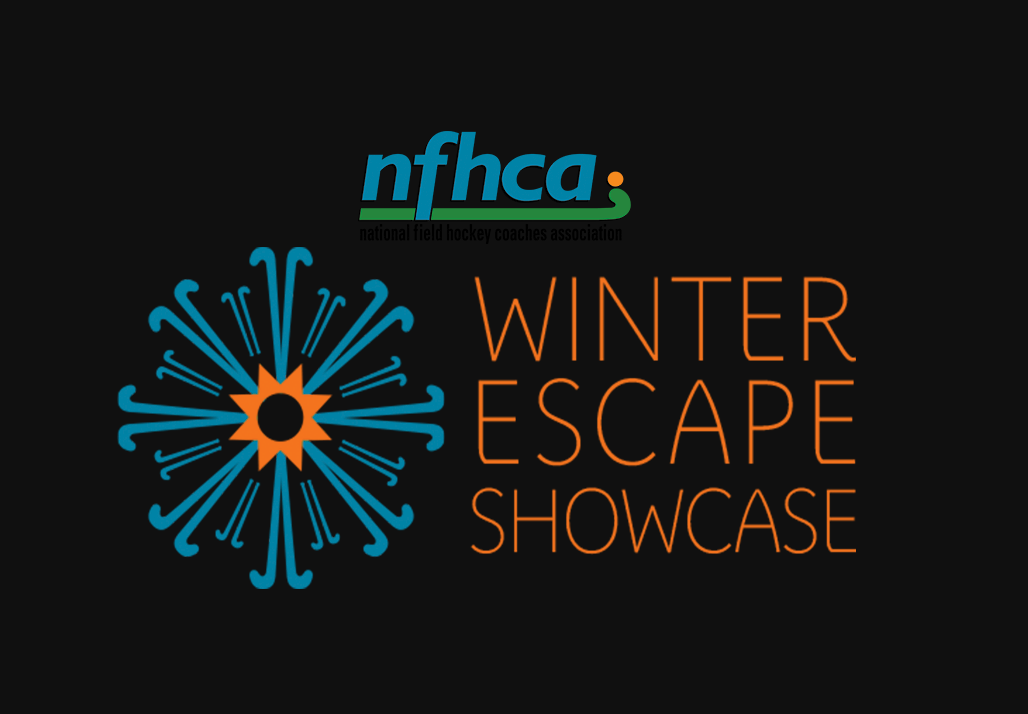 